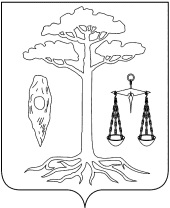 СОВЕТТЕЙКОВСКОГО МУНИЦИПАЛЬНОГО РАЙОНА ИВАНОВСКОЙ ОБЛАСТИСЕДЬМОГО созываР Е Ш Е Н И Еот 15.03.2022 № 17/2г. ТейковоО внесении изменений в решение Совета Тейковского муниципального района № 240-р от 06.12.2017 «Об утверждении правил землепользования и застройки Большеклочковского сельского поселения Тейковского муниципального района Ивановской области»     В соответствии с Градостроительным кодексом Российской Федерации, Федеральным законом от 06.10.2003 № 131-ФЗ «Об общих принципах организации местного самоуправления в Российской Федерации», на основании материалов по рассмотрению проекта  внесения изменений в правила землепользования и застройки Большеклочковского сельского поселения, руководствуясь Уставом Тейковского муниципального района, Совет Тейковского муниципального района Р Е Ш И Л:        Внести в решение Совета Тейковского муниципального района № 240-р от 06.12.2017 «Об утверждении правил землепользования и застройки Большеклочковского сельского поселения Тейковского муниципального района Ивановской области» следующие изменения:- изложить Приложение к решению Совета № 240-р от 06.12.2017 в новой редакции (прилагается).Глава Тейковского                                   Председатель Совета Тейковскогомуниципального района                          муниципального района                                      В.А. Катков                                                               О.В. Гогулина                 